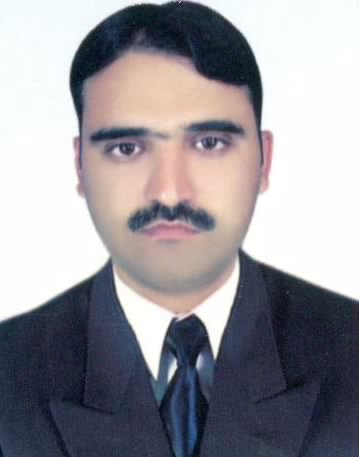  E-mail:  ASIMALIBANGASH@GMAIL.COMPersonal Cell No:  0555809711               ASIM ALI			                         			           MBA (Finance)                                                                                  OBJECTIVESTo accept a challenging position in an institution and grow on basis of my personal abilities and to serve the community to improve the lives of other, provide efficient and effective services to the best of my knowledge and to become successful and result oriented person.                                                EXPERIENCE PROVEN JOB ROLE1.EXPERIENCE8-MONTH, 15-DAYS, WORKING EXPERIENCE IN CHARTERED ACCOUNTANT FIRM in HADI SHAHID &CO Peshawar.  PHONE NO= 091-5276102 E-MAIL=   alliottpesh@brain.pk    E-MAIL= alliott_peshawar@yahoo.com Responsibilities:INTERNAL WORK IN SHAHID SAMI &CO : Preparation of monthly balance sheet, income statement, cash income report of shahid Sami & co, -trail balance preparation (journal, ledger book maintaining), bank transactions & preparation of vouchers. EXTERNAL WORK IN SHAHID SAMI &CO :Checking voucher of different companies , checking sale  book of different companies , checking credit sale of  different  companies  , -checking payment book of different companies ,  work on book keeping of different  companies  ,  work on tax Performa in different companies. ASIM ALI CV pag-22.EXPERIENCE1- YEARS EXPERIENCE IN (SAFINA WELFARE SOCIETY) AS A ASSINTANT MANAGERFrom 1st Jan 2010 to 31st dec-2010Responsibilities: Client Dealing, Decision Making, Organization Planning, Org Controlling, Employee Motivation, Salary Voucher Making, Accounting3. EXPERIENCE2- MONTH INTERNSHIP IN PAKISTAN TELECOMMUNICATION COMPANY. Duration: 19-9-2011 till 19-11-2011Responsibilities   Corporate bill, Bank collection, System and non system bill 4. EXPERIENCE:1-YEAR INTERNSHIP IN NATIONAL BANK OF PAKISTAN HANGU BRANCH AS A INTERNEEDuration (11-3-2012) till to (11-3-2013)                            Phone: 0925621624 ResponsibilitiesCentralizing Account Opening Work  -  Cash Sorting Work  - Remittances Of  Bank Such As Foreign Exchange Work (Western Union Software  , Express Money Software, Cash Payment Software) - Demand Draft Work  - Inter Bank System Work  - Centralizing Govt  Pension System Work , Central And  Province Pension  Payment  Scroll Calculation Work - Book Cheque Issue Method   - Transfer Cheque Work - Local Short Credit -  Call Deposit Work   - Short Credit Realization - Work On Inter Bank Transfer -    Work On Money Transfer -  Work On The Project Of  Govt Pension Online Project.Work on Software Accounting Program (SAP) Make by Accounting General Of Pakistan for Use for Bank Government Cheque Check Clarence.3-Month in Projected Work Which Is Not Show in Certificate Because Project Is Endure.The name of project is “Government Pension Online System Preparation” GPS  ASIM ALI-Pag,3                                                 COMPUTER DIPLOMA SKILLS: COMPUTER SKILL MS OFFICE ADVANCE 2007 and 2010, CORAL DREW, PHOTO SHOP, ULIED VIDEO STUDIO , INSTLATION OF XP---all addition, Window -7  , window vista, INTERNAT, HARD WARE OF COMPUTER.COMPUTERIZE  ACCOUNTING SOFT WARE : Quick book, Peachtree, Tally,  DIPLOMA OF HARD WARE OF COMPUTER : All Hardware Of ComputerLANGUAGE:                         ENGLISH .URDU .PASTO .FARSI     ==================================================================PERSONAL INFORMATIONName			:	ASIM ALI Father Name		:	SAMIN ALI Date of Birth		:	1st  APRIL 1986Passport no		:               ET1792322Visa Status 		:           * Visit Visa* 5. ARIF ULLAH REVENUE OFFICE IN PAKISTAN TELECOMMUNICATION COMPANIES (PTCL)00923339139342                                                                                    STRENGTHS                                                                                    STRENGTHSWell-experienced finance ProfessionalAll management skill Operation – Maintenance balance sheet  Skill of computer  Make audit on  quality standardsMeticulous with keen eye for details Desirous for continuous improvementsIntroduce our self with efficiently SUMMERY OF  PROFESSIONAL EXPERIENCEEXPERIENCE IN CHARTERED ACCOUNTANT FIRM IN HADI SHAHID &CO PESHAWAR.                                9-MONTHs EXPERIENCE IN (SAFINA WELFARE SOCIETY) AS A ASSINTANT MANAGER                                                      1-Year INTERNSHIP IN PAKISTAN TELECOMMUNICATION COMPANY.                                                         2-MonthesSUMMERY OF  PROFESSIONAL EXPERIENCEEXPERIENCE IN CHARTERED ACCOUNTANT FIRM IN HADI SHAHID &CO PESHAWAR.                                9-MONTHs EXPERIENCE IN (SAFINA WELFARE SOCIETY) AS A ASSINTANT MANAGER                                                      1-Year INTERNSHIP IN PAKISTAN TELECOMMUNICATION COMPANY.                                                         2-MonthesEXPERIENCS IN NATIONAL BANK OF PAKISTAN HANGU BRANCH AS A INTERNEE   1  Years                                                                        EDUCATION                                                                        EDUCATIONMBA (FINANCE )	                                          2012 University Of  Peshawar , KPK.PakistanB.COM (ACCOUNTING)                                         2009F.SC	                                                                       2007MATRIC                                                                     2004                                 ==================================================                                                                         ACHIEVEMENTS                                                                         ACHIEVEMENTSDisplayed abilities in handling problems as opportunities and dealing with difficult challenges.Carried out career growth by using the knowledge gained from previous experiences and by upholding                                 dedication and commitment in work profile.Noted as a quick learner who can easily understand and adapt company processes.Established and maintained excellent relations with clients, colleagues, staff and managementDisplayed abilities in handling problems as opportunities and dealing with difficult challenges.Carried out career growth by using the knowledge gained from previous experiences and by upholding                                 dedication and commitment in work profile.Noted as a quick learner who can easily understand and adapt company processes.Established and maintained excellent relations with clients, colleagues, staff and management                                                                                  REFERENCES:1. MALAK LAYAQAT ALI KHAN    OG-I (OFFICER)     MANAGER OF NATIONAL BANK OF PAKISTAN HANGU BRANCH       Phone: 0925621624 2. TARIQ HUSSAIN(03459391997)     OG-II (OFFICER)      MTO NATIONAL BANK OF PAKISTAN HANGU BRANCH 3- MUHAMMED HUSSAIN     OG-II(OFFICER)     MTO NATIONAL BANK OF PAKISTAN HANGU BRANCH4.  CHARTERED ACCOUNTANT FIRM in HADI SHAHID &CO    MANAGING DIRECTIOR (SYED SARFARAZ HUSSAIN JAFREE)    091-5276102 , E-MAIL=   alliottpesh@brain.pk 